Mental Health YS*5.01*199Deployment, Installation, Back-Out, and Rollback Guide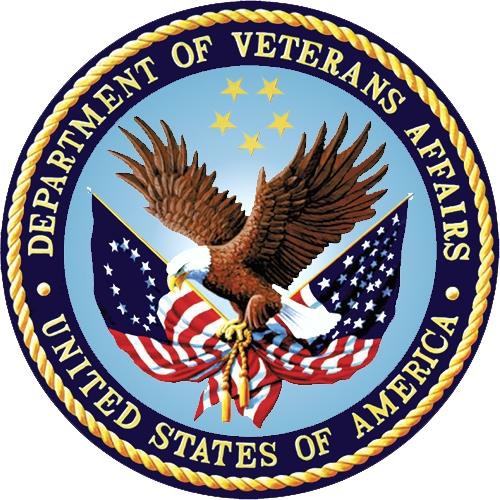 May 2022Version 1.0Department of Veterans AffairsOffice of Information and Technology (OIT)Revision HistoryTable of ContentsList of TablesTable 1: Deployment, Installation, Back-out, and Rollback Roles and Responsibilities	1Table 2: Acronyms	8IntroductionThis document describes how to deploy and install the patch YS*5.01*199 of the Mental Health   package, as well as how to back-out the product and rollback to a previous version or data set.This document is a companion to the project charter and management plan for this effort.PurposeThe purpose of this plan is to provide a single, common document that describes how, when, where, and to whom Mental Health patch YS*5.01*199 will be deployed and installed, as well as  how it is to be backed out and rolled back, if necessary. The plan also identifies resources, communications plan, and rollout schedule. Specific instructions for installation, back-out, and rollback are included in this document.DependenciesIt is assumed that this patch is being installed into a fully patched Veterans Health Information System and Technology Architecture (VistA) system. Patches YS*5.01*123 and YS*5.01*187 must be installed prior to this patch.ConstraintsThere are no constraints beyond the installation into an up-to-date VistA system.Roles and ResponsibilitiesThe following describes the roles and responsibilities associated with the testing and release of YS*5.01*199.  This application requires both a VistA installation and an update to the web application.  The Azure application manager will install the web application part of the patch.  The VistA patch will be deployed via the normal PackMan route.Table 1: Deployment, Installation, Back-out, and Rollback Roles and ResponsibilitiesDeploymentThe deployment is planned as a simultaneous (National Release) rollout. Once approval has been given to nationally release, YS*5.01*199 will be available for installation and deployment at all sites.Scheduling of test installs, testing and production deployment will be at the site’s discretion. It is anticipated there will be a 30-day compliance period.TimelineThe deployment and installation are scheduled to run during May 2022.Site Readiness AssessmentThis section discusses the locations that will receive the YS*5.01*199 deployment.Deployment Topology (Targeted Architecture)The web part of the application for YS*5.01*199 will be deployed to the Azure application server once all the sites have installed this VistA patch. Local sites as well as regional data centers will need to execute the VistA installation steps during the required installation period to stay synchronized with the updates to the web application.Site Information (Locations, Deployment Recipients)The initial deployment will be to Initial Operating Capability (IOC) sites for verification of functionality. Once testing is completed and approval is given for national release, YS*5.01*199 will be deployed to all VistA systems.The Production IOC testing sites are:Clement J. Zablocki VAMC (Milwaukee, WI)Orlando VAMC (Orlando, FL)Site PreparationYS*5.01*199 requires a fully patched VistA system. In particular, YS*5.01*123 and YS*5.01*187 must be installed prior to the installation of YS*5.01*199.ResourcesFacility Specifics (optional)No specific facility instructions needed.HardwareNo hardware instructions needed.SoftwareNo software instructions needed.CommunicationsWhen YS*5.01*199 is released, the released-patch notification will be sent from the National Patch Module to all personnel who have subscribed to notifications for the Mental Health package patch.InstallationPre-installation and System RequirementsThere are no pre-installation requirements.Platform Installation and PreparationThis patch can be loaded with users in the system. Installation time will be less than 5 minutes.To ensure the integrity of the transport global, use the “Verify Checksums in Transport Global” to compare the checksums with the list that follows:The checksums below are new checksums, and can be checked with CHECK1^XTSUMBLD.Select BUILD NAME: YS*5.01*199       MENTAL HEALTHYS199PST  value = 10611664YTQRCAT   value = 43767637YTQREST   value = 27305745YTQRQAD   value = 71478452YTQRQAD1  value = 114270878YTQRQAD2  value = 49402666YTQRQAD3  value = 72940559YTQRQAD4  value = 180097624YTQRQAD5  value = 53880383YTQRQAD8  value = 8657283YTSBDI2   value = 14243885YTSCAT    value = 41254960doneAccess Requirements and Skills Needed for the InstallationInstallation of YS*5.01*199 requires access to Kernel Installation and Distribution System (KIDS) options to be able to load and install the KIDS build.Installation ProcedureThis patch may be installed with users on the system although it is recommended that it be installed during non-peak hours to minimize potential disruption to users. This patch should take less than 5 minutes to install.Choose the PackMan message containing this build. Then select the INSTALL/CHECK MESSAGE PackMan option to load the build.From the Kernel Installation and Distribution System Menu, select the Installation Menu.  From this menu:Select the Verify Checksums in Transport Global option to confirm the integrity of the routines that are in the transport global. When prompted for the INSTALL NAME enter the patch or build name (YS*5.01*199).Select the Backup a Transport Global option to create a backup message. You must use this option for each patch contained in the Host File. For each patch you can specify what to backup, the entire Build or just Routines. The backup message can be used to restore just the routines or everything that will restore your system to pre-patch condition.You may also elect to use the following options:Print Transport Global - This option will allow you to view the components of the KIDS build.Compare Transport Global to Current System - This option will allow you to view all changes that will be made when this patch is installed. It compares all of the components of this patch, such as routines, DDs, templates, etc.Select the Install Package(s) option and choose the patch to install (YS*5.01*199).If prompted 'Want KIDS to Rebuild Menu Trees Upon Completion of Install? NO//', answer NO.When prompted 'Want KIDS to INHIBIT LOGONs during the install? NO//', answer NO.When prompted 'Want to DISABLE Scheduled Options, Menu Options, and Protocols? NO//', answer NO.Post-installationA post-install routine will run to update the BARTHEL INDEX, BASIS-24 PSYCHOSIS, BBHI-2, BPRS-A, C-SSRS, PSS-3, PSS-3 2ND, and WHODAS2.0-12 instruments.  The post-install will also add instrument categories to the new CAT instruments. Finally it will update the CPRS TOOLS link URL in the ORWT TOOLS MENU Parameter.Installation Verification ProcedureOpen CPRS and launch the MHA Web application.  Create a new Assignment on a test patient and select the BARTHEL INDEX instrument.  Attempt to click on PATIENT ENTRY on the bottom of the Assignment window.  A popup should appear alerting the user that the BARTHEL INDEX is a Staff Only instrument.  Acknowledge the warning and click on CANCEL to cancel the Assignment.Database TuningNo database tuning required.Back-Out ProcedureBack-Out StrategyThis patch updates the Mental Health Application – Web (MHA Web) application.  If MHA Web does not perform as desired, it is possible to back out to the previous implementation.Back-Out ConsiderationsIf the YS*5.01*199 patch is backed out, there will be minimal impact to users.Back-Out CriteriaA back-out should only be considered if there is a patient safety issue, if MHA Web no longer  functions, or if there is some other catastrophic failure.Back-Out RisksThe risks vary depending on what is causing the failure of the system. The main risk is that the MHA Web will be unavailable.Authority for Back-OutThe VistA system manager determines if a back-out of YS*5.01*199 should be considered.Back-Out ProcedureThe following routines need to be restored to their previous versions:YTQRESTYTQRCATYTQRQADYTQRQAD1YTQRQAD2YTQRQAD3YTQRQAD4YTQRQAD5YTQRQAD8YTSBDI2YTSCATUse the KIDS utility restore the routines backed up in section 4.4, 2B.Verify with the Azure application administrator that the web application has been backed out to the previous version.The link in CPRS will need to be reverted back to its original format.  Log into VistA and go to the GUI TOOL MENU.  Select SYS for system level.  Identify the Sequence number for the MHA Web option.  Remove /a/ from the URL. In the screenshot below, the Sequence is 14.  At the “Replace” prompt, enter /a/.  At the “With” prompt, simply press [Enter] to remove it.  Back-out Verification ProcedureAs a way to verify the back-out open CPRS, launch MHA Web, create a new Assignment with the BARTHEL INDEX instrument and confirm that it can be assigned as PATIENT ENTRY.  You may delete the Assignment after your confirmation.Rollback ProcedureRollback ConsiderationsNo rollback considerations.Rollback CriteriaNo rollback criteria.Rollback RisksNo rollback risks.Authority for RollbackAuthority for rollback not needed.Rollback ProcedureNo rollback procedure.Rollback Verification ProcedureNo rollback verification.Appendix A – AcronymsTable 2: AcronymsDateVersionDescriptionAuthor04/01/20221.0Initial VersionLiberty IT SolutionsTeamPhase / RoleTasksProject Phase (See Schedule)Project ManagerDeploymentDetermine and document the roles and responsibilities of those involved in the deployment.DesignSoftware Quality Assurance (SQA), Test SitesDeploymentTest for operational readinessTestProject Manager, Release ManagerDeploymentExecute deploymentReleaseIndividual VistA SitesInstallationPlan and schedule installationReleaseAzure ManagerInstallationPlan and schedule installationReleaseRelease ManagerBack-outConfirm availability of back-out instructions and back-out strategy (what are the criteria that trigger a back-out)ReleaseSustainment TeamPost DeploymentHardware, Software and System SupportSustainAcronymDefinitionCAGCitrix Access GatewayCPRSComputerized Patient Record SystemDIBRGDeployment, Installation, Back-out, and Rollback GuideIOCInitial Operating CapabilityKIDSKernel Installation and Distribution SystemMHAMental Health AssistantOITOffice of Information and TechnologyPINPersonal Identification NumberPIVPersonal Identity VerificationSPPSuicide Prevention PackageSQASoftware Quality AssuranceSSOiSingle Sign-On IntegrationVADepartment of Veterans AffairsVAMCVeterans Affairs Medical CenterVIPVeteran-focused Integration ProcessVistAVeterans Health Information System and Technology Architecture